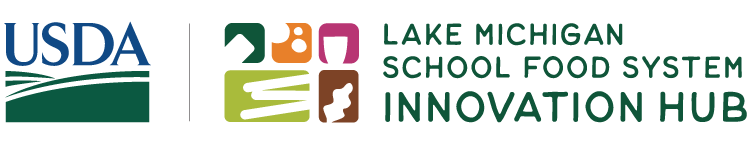 Lake Michigan School Food System Launch Webinar:Understanding Our Grants and How We Can HelpObjectives: By the end of this webinar, participants will be able to:Review Lake Michigan School Food System Innovation Hub request for applications and answers to questions. Access support available to help apply. Discuss community engagement approaches in the project expectations. Funding Opportunity:The Lake Michigan School Food System Innovation Hub has opened applications for Spark and Innovation Collaborative Awards. 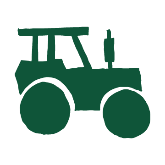 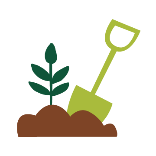 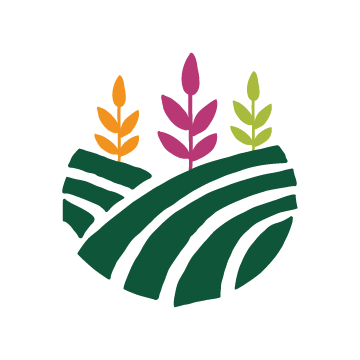 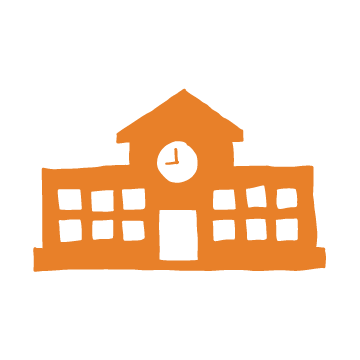 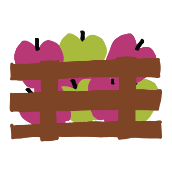 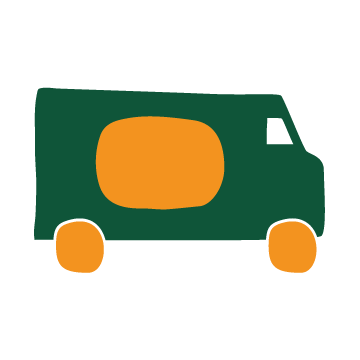 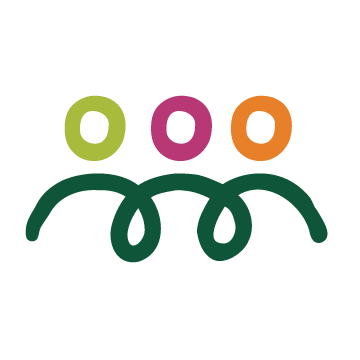 Community NeedsStudent and Family EngagementCommunity engagement is “the process of working collaboratively with and through groups of people affiliated by geographic proximity, special interest, or similar situations to address issues affecting the wellbeing of those people”.​Support for Applicants: https://innovateschoolfood.org/support/ 